
О внесении изменений в постановление администрации г. Канска от 30.03.2012 № 450В соответствии с Федеральным законом от 27.07.2010 № 210-ФЗ «Об организации предоставления государственных и муниципальных услуг», постановлением администрации города Канска от 19.10.2010 №1760 «Об утверждении порядка разработки и утверждения административных регламентов предоставления муниципальных услуг», руководствуясь статьями 30, 35 Устава города Канска, постановляю:Внести в постановление администрации г. Канска от 30.03.2012 № 450 «Об утверждении Административного регламента предоставления муниципальной услуги «Предоставление информации о муниципальной и государственной поддержке молодых семей в рамках подпрограммы «Обеспечение жильем молодых семей» (далее - Постановление) следующие изменения:Приложение к Постановлению изложить в новой редакции согласно приложению к настоящему постановлению.2. Ведущему специалисту Отдела культуры администрации г. Канска  Н.А. Нестеровой разместить настоящее постановление на официальном сайте администрации города Канска в сети Интернет и опубликовать в официальном печатном издании «Канский вестник».3. Контроль за выполнением настоящего постановления возложить на первого заместителя главы города по вопросам жизнеобеспечения                   П.Н. Иванца и заместителя главы города по экономике и финансам Е.Н. Лифанскую.4. Постановление вступает в силу со дня официального опубликования.Глава города Канска                                                                         А.М. БересневПриложениек постановлениюадминистрации г. Канскаот 20.12.2021 № 1154Приложение к Постановлениюадминистрации города Канскаот 30 марта 2012 г. № 450АДМИНИСТРАТИВНЫЙ РЕГЛАМЕНТПРЕДОСТАВЛЕНИЯ МУНИЦИПАЛЬНОЙ УСЛУГИ «ПРЕДОСТАВЛЕНИЕИНФОРМАЦИИ О МУНИЦИПАЛЬНОЙ И ГОСУДАРСТВЕННОЙ ПОДДЕРЖКЕМОЛОДЫХ СЕМЕЙ В РАМКАХ ПОДПРОГРАММЫ «ОБЕСПЕЧЕНИЕ ЖИЛЬЕММОЛОДЫХ СЕМЕЙ» МУНИЦИПАЛЬНОЙ ПРОГРАММЫ ГОРОДА КАНСКА1. ОБЩИЕ ПОЛОЖЕНИЯ1.1. Административный регламент (далее - Регламент) разработан в целях повышения качества предоставления муниципальной услуги «Предоставление информации о муниципальной и государственной поддержке молодых семей в рамках подпрограммы «Обеспечение жильем молодых семей» муниципальной программы города Канска «Обеспечение доступным и комфортным жильем жителей города» (далее - муниципальная услуга), и доступности на территории г. Канска муниципальной услуги, создания комфортных условий для участников отношений. Регламент определяет порядок, сроки и последовательность процедур по предоставлению муниципальной услуги в соответствии с законодательством Российской Федерации.1.2. Правовыми основаниями для предоставления муниципальной услуги являются:Федеральный закон от 27.07.2010 № 210-ФЗ «Об организации предоставления государственных и муниципальных услуг»;Жилищный кодекс Российской Федерации от 29.12.2004 № 188-ФЗ;Закон Красноярского края от 23.05.2006 № 18-4751 «О порядке ведения органами местного самоуправления учета граждан в качестве, нуждающихся в жилых помещениях, предоставляемых по договорам социального найма на территории края»;Закон Красноярского края от 06.10.2011 № 13-6224 «Об отдельных вопросах правового регулирования предоставления молодым семьям социальных выплат на приобретение (строительство) жилья»;Постановление Правительства Российской Федерации от 30.12.2017 №1710 «Обеспечение доступным и комфортным жильем и коммунальными услугами граждан Российской Федерации»;Постановление Правительства Красноярского края от 30.09.2013 № 514-п «Об утверждении государственной программы Красноярского края «Создание условий для обеспечения доступным и комфортным жильем граждан Красноярского края»;Постановление администрации г. Канска от 28.10.2013 № 1522 «Об утверждении муниципальной программы города Канска «Обеспечение доступным и комфортным жильем жителей города»;Постановление администрации г. Канска от 07.02.2013 № 154 «Об утверждении формы документа, подтверждающего признание молодой семьи имеющей достаточные доходы, позволяющие получить кредит либо иные денежные средства для оплаты расчетной (средней) стоимости жилья в части, превышающей размер предоставляемой социальной выплаты на приобретение жилья или строительство индивидуального жилого дома»;Устав муниципального образования г. Канск.1.3. Заявителями на предоставление муниципальной услуги являются физические лица.1.4. Для получения необходимой информации о порядке предоставления муниципальной услуги заявитель вправе обратиться в КГБУ «Многофункциональный центр предоставления государственных и муниципальных услуг» (далее - МФЦ), расположенный по адресу: Красноярский край, г. Канск, мкр. Северный, д. 34; справочные телефонные номера: 8 (39161) 3-56-40, 8 (39161) 3-57-40.Электронный адрес сайта МФЦ в информационно-телекоммуникационной сети Интернет: http://www.24mfc.ru.2. СТАНДАРТ ПРЕДОСТАВЛЕНИЯ МУНИЦИПАЛЬНОЙ УСЛУГИ2.1. Наименование муниципальной услуги: «Предоставление информации о муниципальной и государственной поддержке молодых семей в рамках подпрограммы «Обеспечение жильем молодых семей» муниципальной программы города Канска «Обеспечение доступным и комфортным жильем жителей города».2.2. Муниципальная услуга предоставляется отделом по учету жилья и жилищному контролю управления строительства и жилищно-коммунального хозяйства администрации г. Канска, отделом экономического развития и муниципального заказа администрации г. Канска (далее - Отделы).2.3. Конечным результатом предоставления муниципальной услуги является предоставление объективной, достоверной и полной информации о муниципальной и государственной поддержке молодых семей в рамках подпрограммы «Обеспечение жильем молодых семей» муниципальной программы города Канска «Обеспечение доступным и комфортным жильем жителей города».2.4. Срок предоставления муниципальной услуги.2.4.1. Общий срок предоставления муниципальной услуги составляет:- при устном консультировании заявителей на личном приеме не более 15 минут;- при устном консультировании заявителей посредством телефонной связи не более 15 минут;- при письменном обращении заявителей не более 30 дней с момента регистрации письменного обращения.2.4.2. Приостановление предоставления муниципальной услуги федеральным и краевым законодательством не предусмотрено.2.5. Правовыми основаниями для предоставления муниципальной услуги являются нормы, установленные нормативными правовыми актами, указанными в п. 1.2 настоящего Регламента.2.6. Перечень документов, представляемых заявителем для предоставления муниципальной услуги.Возможно представление заявления (обращения) в письменной (электронной, почтовой) форме.2.7. Основанием для отказа в предоставлении муниципальной услуги нет.2.8. Предоставление услуги осуществляется бесплатно.2.9. Максимальный срок ожидания в очереди не должен превышать 30 минут.2.10. Для предоставления муниципальной услуги письменного заявления не требуется.2.11. Требования к помещению, в котором предоставляется муниципальная услуга.2.11.1. Центральный вход в здание, в котором располагается администрация г. Канска (далее - администрация), должен быть оборудован информационной табличкой (вывеской), содержащей наименование администрации.2.11.2. Места для ожидания должны быть оборудованы стульями.Помещения для приема заявителей должны быть оборудованы табличками с указанием номера кабинета, осуществляющего прием.2.11.3. Рабочее место специалиста, предоставляющего муниципальную услугу, должно быть оборудовано персональным компьютером с возможностью доступа к необходимым информационным базам данных, включая Интернет, печатающим устройством, средствами связи, канцелярскими принадлежностями, информационными и справочными материалами, стульями, столами.2.11.4. На информационном стенде размещается следующая информация:место нахождения и график работы специалистов Отделов;номера телефонов для справок;адрес официального сайта администрации г. Канска в сети Интернет, содержащего информацию о предоставлении муниципальной услуги;Регламент.2.12. Показателями доступности и качества муниципальной услуги являются:а) отсутствие жалоб со стороны заявителей;б) соблюдение сроков предоставления муниципальной услуги.2.13. Основания для приостановления предоставления муниципальной услуги отсутствуют.3. СОСТАВ, ПОСЛЕДОВАТЕЛЬНОСТЬ И СРОКИ ВЫПОЛНЕНИЯАДМИНИСТРАТИВНЫХ ПРОЦЕДУР, ТРЕБОВАНИЯ К ПОРЯДКУИХ ВЫПОЛНЕНИЯ, В ТОМ ЧИСЛЕ ОСОБЕННОСТИ ВЫПОЛНЕНИЯАДМИНИСТРАТИВНЫХ ПРОЦЕДУР В ЭЛЕКТРОННОЙ ФОРМЕ,А ТАКЖЕ ОСОБЕННОСТИ ВЫПОЛНЕНИЯ АДМИНИСТРАТИВНЫХ ПРОЦЕДУР В МНОГОФУНКЦИОНАЛЬНЫХ ЦЕНТРАХ3.1. Предоставление муниципальной услуги включает в себя следующие административные процедуры:- предоставление информации о муниципальной и государственной поддержке молодых семей в рамках подпрограммы «Обеспечение жильем молодых семей» муниципальной программы города Канска «Обеспечение доступным и комфортным жильем жителей города».3.2. Ответственными за выполнение административных процедур настоящего Регламента являются:- в части консультирования по вопросу признания молодой семьи обладающей достаточными доходами, позволяющими получить кредит, либо иных денежных средств, достаточных для оплаты расчетной (средней) стоимости жилья в части, превышающей размер предоставляемой социальной выплаты и признания участником подпрограммы «Обеспечение жильем молодых семей» муниципальной программы города Канска «Обеспечение доступным и комфортным жильем жителей города» - главный специалист отдела экономического развития и муниципального заказа администрации г. Канска;- в части консультирования по вопросу признания молодой семьи нуждающейся в жилых помещениях в рамках подпрограммы «Обеспечение жильем молодых семей» муниципальной программы города Канска «Обеспечение доступным и комфортным жильем жителей города» - главный специалист отдела по учету жилья и жилищному контролю УС и ЖКХ администрации г. Канска.3.3. Содержание административных процедур, продолжительность и (или) максимальный срок их выполнения.3.3.1. Прием и регистрация обращений заявителей в устной посредством телефонной связи или письменной форме (почтовой, электронной почтой).Основанием для начала проведения административной процедуры является:- поступление устного или посредством телефонной связи обращения заявителя непосредственно в указанные Отделы;- поступление в администрацию обращения в письменной форме (почтовой, электронной почтой).Письменное обращение заявителя регистрируется администрацией с присвоением регистрационного номера и передается на исполнение в указанные Отделы в соответствии с тематикой обращения.Срок выполнения административной процедуры не более 3 дней.Результатом выполнения административной процедуры является:- поступившее устное обращение заявителя в Отдел;- переданное в Отдел на исполнение письменное обращение заявителя;- поступившее обращение заявителя посредством телефонной связи в Отдел.3.3.2. Предоставление информации о муниципальной и государственной поддержке молодых семей в рамках подпрограммы «Обеспечение жильем молодых семей» муниципальной программы города Канска «Обеспечение доступным и комфортным жильем жителей города».Основанием для начала проведения административной процедуры является:- поступившее устное обращение заявителя в Отдел;- переданное в Отдел на исполнение письменное обращение заявителя;- поступившее обращение заявителя посредством телефонной связи в Отдел.При поступившем устном или посредством телефонной связи обращении специалист Отдела должен назвать свои фамилию, имя, отчество, занимаемую должность, предложить заявителю представиться и изложить суть вопроса.Специалист Отдела в пределах своей компетенции представляет заявителям информацию:о нормативных правовых актах, регулирующих условия и порядок предоставления муниципальной и государственной поддержки молодых семей в рамках подпрограммы «Обеспечение жильем молодых семей» муниципальной программы города Канска «Обеспечение доступным и комфортным жильем жителей города»;о возможностях, порядке и условиях получения муниципальной и государственной поддержки молодых семей в рамках подпрограммы «Обеспечение жильем молодых семей» муниципальной программы города Канска «Обеспечение доступным и комфортным жильем жителей города»;об основаниях для отказа в предоставлении муниципальной и государственной поддержки молодых семей в рамках подпрограммы «Обеспечение жильем молодых семей» муниципальной программы города Канска «Обеспечение доступным и комфортным жильем жителей города».При общении с заявителем (по телефону или лично) специалист Отдела корректно и внимательно относится к собеседнику. Во время разговора следует избегать «параллельных разговоров» с окружающими, не прерывать разговор по причине поступления вызова на другой телефонный аппарат.В конце выполнения административной процедуры специалист Отдела должен кратко подвести итоги и перечислить меры, которые следует принять.Срок выполнения административной процедуры:- при поступившем устном обращении - не более 15 минут;- при поступившем обращении посредством телефонной связи - не более 15 минут.При поступившем письменном обращении заявителя специалист Отдела рассматривает поступившее обращение и готовит письменный ответ, в котором предоставляет информацию:о нормативных правовых актах, регулирующих условия и порядок предоставления муниципальной и государственной поддержки молодых семей в рамках подпрограммы «Обеспечение жильем молодых семей» муниципальной программы города Канска «Обеспечение доступным и комфортным жильем жителей города»;о возможностях, порядке и условиях получения муниципальной и государственной поддержки молодых семей в рамках подпрограммы «Обеспечение жильем молодых семей» муниципальной программы города Канска «Обеспечение доступным и комфортным жильем жителей города»;об основаниях для отказа в предоставлении муниципальной и государственной поддержки молодых семей в рамках подпрограммы «Обеспечение жильем молодых семей» муниципальной программы города Канска «Обеспечение доступным и комфортным жильем жителей города».Письменный ответ подписывается главой города Канска, либо первым заместителем главы города по вопросам жизнеобеспечения, либо заместителем главы города по экономике и финансам и должен содержать инициалы, фамилию и номер телефона специалиста, подготовившего информацию для ответа.Ответ направляется почтовой, электронной связью или размещением его на официальном сайте муниципального образования город Канск Красноярского края в сети Интернет в зависимости от способа письменного обращения заявителя или способа доставки, указанного в письменном обращении заявителя.Срок выполнения административной процедуры не более 30 дней от даты регистрации обращения.Результатом выполнения административной процедуры является предоставление информации заявителю о муниципальной и государственной поддержке молодых семей в рамках подпрограммы «Обеспечение жильем молодых семей» муниципальной программы города Канска «Обеспечение доступным и комфортным жильем жителей города».3.4. Информация о местах нахождения, номерах телефонов и графике работы:администрация города Канска: 663600, г. Канск, ул. Ленина, 4/1, телефон: 8 (39161) 3-30-50, факс: 8 (39161) 3-34-76;адрес электронной почты: admgorodkansk@yandex.ru;главный специалист отдела экономического развития и муниципального заказа администрации г. Канска: 663600, г. Канск, ул. Ленина, 4/1, кабинет 313, телефон: 8 (39161) 32562;адрес электронной почты: kansk-contract@mail.ru;специалист находится в кабинете 313;график работы: понедельник - четверг с 8:00 до 17:00 часов, перерыв с 12:00 до 13:00 часов, пятница - с 8:00 до 16:00 часов, перерыв с 12:00 до 13:00 часов, выходные - суббота, воскресенье;главный специалист отдела по учету жилья и жилищному контролю УС и ЖКХ администрации г. Канска: 663600, г. Канск, ул. Ленина, 4/1, кабинет 110, телефон: 8 (39161) 32629;адрес электронной почты: us.kansk@yandex.ru;специалист находится в кабинете 110;график работы: понедельник - четверг с 8:00 до 17:00 часов, перерыв с 12:00 до 13:00 часов, понедельник, среда, пятница – не приемные дни, перерыв с 12:00 до 13:00 часов, выходные - суббота, воскресенье.3.5. Адрес официального сайта в сети Интернет, содержащего информацию о предоставлении муниципальной услуги, - сайт муниципального образования город Канск Красноярского края, содержащий информацию о предоставлении муниципальной услуги: www.kansk-adm.ru.3.6. Блок-схема последовательности действий по предоставлению муниципальной услуги «Предоставление информации о муниципальной и государственной поддержке молодых семей в рамках подпрограммы «Обеспечение жильем молодых семей» муниципальной программы города Канска «Обеспечение доступным и комфортным жильем жителей города» приведена в приложении 1 к настоящему Административному регламенту.3.7. Требования к организации предоставления муниципальной услуги в электронной форме.3.7.1. При предоставлении муниципальной услуги в электронной форме осуществляются:- предоставление в установленном порядке информации заявителям и обеспечение доступа заявителей к сведениям о муниципальной услуге;- подача заявителем запроса, необходимого для предоставления муниципальной услуги, и прием запроса органом, предоставляющим муниципальную услугу, либо подведомственной органу местного самоуправления организацией, участвующей в предоставлении муниципальной услуги, с использованием информационно-технологической и коммуникационной инфраструктуры;- получение заявителем сведений о ходе выполнения запроса о предоставлении государственной или муниципальной услуги;- взаимодействие органов, предоставляющих муниципальные услуги, иных государственных органов, органов местного самоуправления, организаций, участвующих в предоставлении муниципальных услуг;- получение заявителем результата предоставления муниципальной услуги.3.8. Предоставление муниципальных услуг в МФЦ осуществляется в соответствии с Федеральным законом от 27.07.2010 № 210-ФЗ «Об организации предоставления государственных и муниципальных услуг», муниципальными правовыми актами по принципу «одного окна», в соответствии с которым предоставление муниципальной услуги осуществляется после однократного обращения заявителя с соответствующим запросом, а взаимодействие с органами, предоставляющими муниципальные услуги, осуществляется многофункциональным центром без участия заявителя в соответствии с нормативными правовыми актами и соглашением о взаимодействии.3.8.1. МФЦ в соответствии с соглашением о взаимодействии осуществляют:1) предоставление информации, запрашиваемой заявителем;2) информирование заявителей о порядке предоставления муниципальных услуг в многофункциональных центрах, о ходе выполнения запросов о предоставлении муниципальных услуг, а также по иным вопросам, связанным с предоставлением муниципальных услуг;3) выполнение требований стандарта качества предоставления муниципальных услуг;4) размещение информации о порядке предоставления муниципальных услуг с использованием доступных средств информирования заявителей (информационные стенды, сайт в информационно-коммуникационной сети Интернет;5) создание для заявителей комфортных условий получения муниципальных услуг;6) иные функции, указанные в соглашении о взаимодействии.3.8.2. При реализации своих функций МФЦ не вправе требовать от заявителя:1) предоставления документов и информации или осуществления действий, представление или осуществление которых не предусмотрено нормативными правовыми актами, регулирующими отношения, возникающие в связи с предоставлением муниципальной услуги;2) представления документов и информации, в том числе подтверждающих внесение заявителем платы за предоставление муниципальных услуг, которые находятся в распоряжении органов, предоставляющих муниципальные услуги, иных органов местного самоуправления либо органам местного самоуправления организаций в соответствии с нормативными правовыми актами Российской Федерации, нормативными правовыми актами субъектов Российской Федерации, муниципальными правовыми актами, за исключением документов, включенных в определенный частью 6 статьи 7 Федерального закона № 210-ФЗ перечень документов. Заявитель вправе представить указанные документы и информацию по собственной инициативе;3) осуществления действий, в том числе согласований, необходимых для получения муниципальных услуг и связанных с обращением в иные государственные органы, органы местного самоуправления, организации, за исключением получения услуг, включенных в перечни, указанные в части 1 статьи 9 Федерального закона № 210-ФЗ, и получения документов и информации, представляемых в результате предоставления таких услуг.3.8.3. При реализации своих функций в соответствии с соглашениями о взаимодействии МФЦ обязан:1) предоставлять на основании запросов и обращений федеральных государственных органов и их территориальных органов, органов государственных внебюджетных фондов, органов государственной власти субъектов Российской Федерации, органов местного самоуправления, физических и юридических лиц необходимые сведения по вопросам, относящимся к установленной сфере деятельности многофункционального центра;2) обеспечивать защиту информации, доступ к которой ограничен в соответствии с федеральным законом, а также соблюдать режим обработки и использования персональных данных;3) соблюдать требования соглашений о взаимодействии;4) осуществлять взаимодействие с органами, предоставляющими муниципальные услуги, подведомственными органам местного самоуправления организациями и организациями, участвующими в предоставлении предусмотренных частью 1 статьи 1 Федерального закона №210-ФЗ муниципальных услуг, в соответствии с соглашениями о взаимодействии, нормативными правовыми актами, регламентом деятельности МФЦ;5) при приеме запросов о предоставлении государственных или муниципальных услуг и предоставлении информации устанавливать личность заявителя на основании паспорта гражданина Российской Федерации и иных документов, удостоверяющих личность заявителя, в соответствии с законодательством Российской Федерации.4. ПОРЯДОК И ФОРМЫ КОНТРОЛЯ ЗА ИСПОЛНЕНИЕМАДМИНИСТРАТИВНОГО РЕГЛАМЕНТА4.1. Контроль за исполнением настоящего Регламента осуществляется в форме текущего контроля руководителем уполномоченного органа по предоставлению муниципальной услуги.4.2. Текущий контроль за соблюдением последовательности административных действий, определенных административными процедурами по предоставлению муниципальной услуги и принятием в ходе ее предоставления решений, осуществляется первым заместителем главы города по вопросам жизнеобеспечения, заместителем главы города по экономике и финансам, начальником отдела экономического развития и муниципального заказа администрации г. Канска, начальником УС и ЖКХ администрации г. Канска.4.3. Текущий контроль за полнотой и качеством предоставления муниципальной услуги включает в себя проведение проверок, выявление и устранение нарушений прав заявителей, рассмотрение, принятие решений и подготовку ответов на обращение заявителей, содержащих жалобы на решения, действия (бездействие) должностных лиц уполномоченного органа.4.4. Проверки могут быть плановыми и внеплановыми. Порядок и периодичность осуществления плановых проверок полноты и качества предоставления муниципальной услуги устанавливаются планом работы отдела экономического развития и муниципального заказа администрации г. Канска и УС и ЖКХ администрации г. Канска. Внеплановая проверка проводится по конкретному обращению заявителя.4.5. Результаты проверки оформляются в виде акта, в котором отмечаются выявленные недостатки и предложения по их устранению.4.6. По результатам проведения проверок в случае выявления нарушений прав заявителей осуществляется привлечение виновных лиц к ответственности в соответствии с действующим законодательством Российской Федерации.5. ДОСУДЕБНЫЙ (ВНЕСУДЕБНЫЙ) ПОРЯДОК ОБЖАЛОВАНИЯ РЕШЕНИЙИ ДЕЙСТВИЙ (БЕЗДЕЙСТВИЯ) ОРГАНА, ПРЕДОСТАВЛЯЮЩЕГОМУНИЦИПАЛЬНУЮ УСЛУГУ, А ТАКЖЕ ДОЛЖНОСТНЫХ ЛИЦИЛИ МУНИЦИПАЛЬНЫХ СЛУЖАЩИХ5.1. Заявители муниципальной услуги имеют право обратиться с заявлением или жалобой (далее - обращения) на действия (бездействие) исполнителя, ответственных лиц (специалистов), в том числе в следующих случаях:1) нарушение срока регистрации запроса заявителя о предоставлении муниципальной услуги;2) нарушение срока предоставления муниципальной услуги;3) требование у заявителя документов, не предусмотренных нормативными правовыми актами Российской Федерации, нормативными правовыми актами субъектов Российской Федерации, муниципальными правовыми актами для предоставления муниципальной услуги;4) отказ в приеме документов, представление которых предусмотрено нормативными правовыми актами Российской Федерации, нормативными правовыми актами субъектов Российской Федерации, муниципальными правовыми актами для предоставления муниципальной услуги, у заявителя;5) отказ в предоставлении муниципальной услуги, если основания отказа не предусмотрены федеральными законами и принятыми в соответствии с ними иными нормативными правовыми актами Российской Федерации, нормативными правовыми актами субъектов Российской Федерации, муниципальными правовыми актами;6) затребование с заявителя при предоставлении муниципальной услуги платы, не предусмотренной нормативными правовыми актами Российской Федерации, нормативными правовыми актами субъектов Российской Федерации, муниципальными правовыми актами;7) отказ органа, предоставляющего муниципальную услугу, должностного лица органа, предоставляющего муниципальную услугу, в исправлении допущенных опечаток и ошибок в выданных в результате предоставления муниципальной услуги документах либо нарушение установленного срока таких исправлений;8) нарушение срока или порядка выдачи документов по результатам предоставления муниципальной услуги;9) приостановление предоставления муниципальной услуги, если основания приостановления не предусмотрены федеральными законами и принятыми в соответствии с ними иными нормативными правовыми актами Российской Федерации, законами и иными нормативными правовыми актами субъектов Российской Федерации, муниципальными правовыми актами;10) требование у заявителя, при предоставлении муниципальной услуги, документов или информации, отсутствие и (или) недостоверность которых не указывались при первоначальном отказе в приеме документов, необходимых для предоставления муниципальной услуги.5.2. Жалоба подается в письменной форме на бумажном носителе, в электронной форме в орган, предоставляющий муниципальную услугу. Жалобы на решения, принятые руководителем органа, предоставляющего муниципальную услугу, подаются в вышестоящий орган - администрацию города Канска.5.3. Жалоба может быть направлена по почте, через многофункциональный центр, с использованием информационно-телекоммуникационной сети Интернет, официального сайта органа, предоставляющего муниципальную услугу, а также может быть принята при личном приеме заявителя.5.4. Жалоба должна содержать:1) наименование органа, предоставляющего муниципальную услугу, должностного лица органа, предоставляющего муниципальную услугу, либо муниципального служащего, решения и действия (бездействие) которых обжалуются;2) фамилию, имя, отчество (последнее - при наличии), сведения о месте жительства заявителя - физического лица либо наименование, сведения о месте нахождения заявителя - юридического лица, а также номер (номера) контактного телефона, адрес (адреса) электронной почты (при наличии) и почтовый адрес, по которым должен быть направлен ответ заявителю;3) сведения об обжалуемых решениях и действиях (бездействии) органа, предоставляющего муниципальную услугу, должностного лица органа, предоставляющего муниципальную услугу, либо муниципального служащего;4) доводы, на основании которых заявитель не согласен с решением и действием (бездействием) органа, предоставляющего муниципальную услугу, должностного лица органа, предоставляющего муниципальную услугу, либо муниципального служащего. Заявителем могут быть представлены документы (при наличии), подтверждающие доводы заявителя, либо их копии.5.5. Жалоба, поступившая в орган, предоставляющий муниципальную услугу, подлежит рассмотрению должностным лицом, наделенным полномочиями по рассмотрению жалоб, в течение пятнадцати рабочих дней со дня ее регистрации, а в случае обжалования отказа органа, предоставляющего муниципальную услугу, должностного лица органа, предоставляющего муниципальную услугу, в приеме документов у заявителя либо в исправлении допущенных опечаток и ошибок или в случае обжалования нарушения установленного срока таких исправлений - в течение пяти рабочих дней со дня ее регистрации.5.6. По результатам рассмотрения жалобы орган, предоставляющий муниципальную услугу, принимает одно из следующих решений:1) жалоба удовлетворяется, в том числе в форме отмены принятого решения, исправления допущенных опечаток и ошибок в выданных в результате предоставления государственной или муниципальной услуги документах, возврата заявителю денежных средств, взимание которых не предусмотрено нормативными правовыми актами Российской Федерации, нормативными правовыми актами субъектов Российской Федерации, муниципальными правовыми актами;2) в удовлетворении жалобы отказывается.5.7. Не позднее дня, следующего за днем принятия решения, указанного в части 5.6 настоящей главы, заявителю в письменной форме и по желанию заявителя в электронной форме направляется мотивированный ответ о результатах рассмотрения жалобы.- в случае признания жалобы, подлежащей удовлетворению, в ответе заявителю дается информация о действиях, осуществляемых органом, предоставляющим муниципальную услугу, в целях незамедлительного устранения выявленных нарушений при оказании муниципальной услуги, а также приносятся извинения за доставленные неудобства и указывается информация о дальнейших действиях, которые необходимо совершить заявителю в целях получения муниципальной услуги.- в случае признания жалобы, не подлежащей удовлетворению, в ответе заявителю, указанном в пункте 5.6 настоящего административного регламента, даются аргументированные разъяснения о причинах принятого решения, а также информация о порядке обжалования принятого решения. 5.8. В случае установления в ходе или по результатам рассмотрения жалобы признаков состава административного правонарушения или преступления должностное лицо, наделенное полномочиями по рассмотрению жалоб, незамедлительно направляет имеющиеся материалы в органы прокуратуры. Приложение 1к Административному регламентупредоставления муниципальной услуги«Предоставление информациио муниципальной и государственнойподдержке молодых семейв рамках подпрограммы«Обеспечение жильеммолодых семей»муниципальной программыгорода Канска«Обеспечение доступным и комфортнымжильем жителей города»БЛОК-СХЕМАПОСЛЕДОВАТЕЛЬНОСТИ ДЕЙСТВИЙ ПО ПРЕДОСТАВЛЕНИЮ МУНИЦИПАЛЬНОЙ УСЛУГИ «ПРЕДОСТАВЛЕНИЕ ИНФОРМАЦИИ О МУНИЦИПАЛЬНОЙ И ГОСУДАРСТВЕННОЙ ПОДДЕРЖКЕ МОЛОДЫХ СЕМЕЙ В РАМКАХ ПОДПРОГРАММЫ «ОБЕСПЕЧЕНИЕ ЖИЛЬЕМ МОЛОДЫХ СЕМЕЙ»МУНИЦИПАЛЬНОЙ ПРОГРАММЫ ГОРОДА КАНСКА«ОБЕСПЕЧЕНИЕ ДОСТУПНЫМ И КОМФОРТНЫМ ЖИЛЬЕМ ЖИТЕЛЕЙ ГОРОДА»                            ┌─────────────────────────────┐                            │ Прием обращений заявителей                    │                            └──┬──────────────────────┬───┘┌───────────────────────т─┐           ┌───────────────────────┐│    Прием обращений заявителей              │            │    Прием обращений заявителей          ││  в устной форме или посредством           │           │          в письменной форме                    ││        телефонной связи                               │           └───────────────────────┘└───────────────────     ──  ─┘                         \/  ┌───────────────────────┐  │Регистрация администрацией               │  │ письменного обращения и                   │  │  передача на исполнение в Отдел        │  └───────────────────────┘                  \/  ┌──────────    ─────────────┐  │ Рассмотрение письменного обращения    ┴───────────────┬────── ──┘                  \/┌──────────── ──────────────────────────────────── ┐│ Предоставление информации заявителю о муниципальной и государственной    ││              поддержке молодых семей в рамках подпрограммы                                    ││«Обеспечение жильем молодых семей» муниципальной программы города Канска││     «Обеспечение доступным и комфортным жильем жителей города»                      │└──────────────────────────────────────────────────┘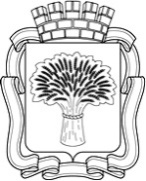 Российская ФедерацияАдминистрация города Канска
Красноярского краяПОСТАНОВЛЕНИЕРоссийская ФедерацияАдминистрация города Канска
Красноярского краяПОСТАНОВЛЕНИЕРоссийская ФедерацияАдминистрация города Канска
Красноярского краяПОСТАНОВЛЕНИЕРоссийская ФедерацияАдминистрация города Канска
Красноярского краяПОСТАНОВЛЕНИЕ20.12.2021 г.№1154